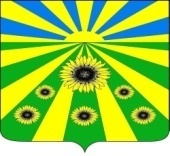 ПОСТАНОВЛЕНИЕАДМИНИСТРАЦИИ РАССВЕТОВСКОГО СЕЛЬСКОГО ПОСЕЛЕНИЯ СТАРОМИНСКОГО РАЙОНАот 15.03.2024                                                                                                     № 20п.РассветОб утверждении плана мероприятий по пожарной безопасности, направленные на обеспечение комплексной безопасности объектов жилого сектора на территории Рассветовского сельского поселения Староминского района в 2024 годуВо исполнение Федеральных законов от 21.12.1994 г. № 69-ФЗ «О пожарной безопасности», от 22.07.2008 г. № 123-ФЗ «Технический регламент о требованиях пожарной безопасности» (редакция от 30.12.2015 г.), руководствуясь Федеральным законом от 06.10.2003 г. № 131-ФЗ «Об общих принципах организации местного самоуправления в Российской Федерации»,   в целях повышения противопожарной устойчивости в жилом секторе Рассветовского сельского поселения Староминского района, п о с т а н о в л я ю: 1. Утвердить План мероприятий по пожарной безопасности, направленные на обеспечение комплексной безопасности объектов жилого сектора на территории Рассветовского сельского поселения Староминского района в 2024 году (приложение № 1).2. Постановление администрации Рассветовского сельского поселения Староминского района от 09.08.2021 года № 81 «Об утверждении плана мероприятий по пожарной безопасности, направленные на обеспечение комплексной безопасности объектов жилого сектора на территории Рассветовского сельского поселения Староминского района в 2021 году» считать утратившим силу.3. Контроль за выполнением настоящего постановления оставляю за собой.4. Настоящее постановление вступает в силу со дня его обнародования. Глава Рассветовского сельского поселения Староминского района                                                                        А.В. Демченко                                                                   ПРИЛОЖЕНИЕ №1                                                                   УТВЕРЖДЕН        постановлением администрации        Рассветовского сельского поселенияПлан мероприятий по пожарной безопасности, направленные на обеспечение комплексной безопасности объектов жилого сектора на территории Рассветовского сельского поселения Староминского района в 2024 годуСпециалист 1 категории администрации Рассветовского сельского поселения  Староминского                                                                                          Губань С.Н.ЛИСТ СОГЛАСОВАНИЯпостановление администрации Рассветовского сельского поселения Староминского района от 15.03.2024 г. №20     Об утверждении плана мероприятий по пожарной безопасности, направленные на обеспечение комплексной безопасности объектов жилого сектора на территории Рассветовского сельского поселения Староминского района в 2024годуПроект подготовлен:Специалистом 1 категории  администрацииРассветовского сельского поселенияСтароминского района                                                                           С.Н. Губань                                                                                       «___» ______________ 2024г.Проект согласован:Ведущий специалист администрацииРассветовского сельского поселенияСтароминского района                                                                          Л.В. Бреева                                                                                  «___» ______________ 2024 г.Специалист 1 категории администрацииРассветовского сельского поселенияСтароминского района                                                                       Е.Е. Дерновая                                                                                      «___» ______________ 2024г№п/пНаименование мероприятийСроки исполненияОтветственные за исполнение1.Организация и проведение   сходов граждан с целью консультирования и информирование граждан по вопросам обеспечения пожарной безопасности в жилом секторе, доведение информации о требованиях и правилах пожарной безопасности на объектах жилого фонда, разъяснение мер ответственности и последствиях нарушения требований пожарной безопасностиСогласно утвержденного графикаГубань С.Н. Бреева Л.В.2.Проведение рейдов, подворовых обходов в жилом секторе, проведение инструктивных бесед с гражданамив течение года Председатели ТОС,Представители ХКО,депутатыГубань С.Н.3Проведение осмотров  неиспользуемых жилых зданий и бесхозных строенийв течение года Председатели ТОС,Представители ХКО,Депутаты СоветаГубань С.Н.УУП по согласованию4.Посещение мест проживания  многодетных семей, одиноких престарелых граждан неблагополучных семей, лиц, оказавшиеся в трудной жизненной ситуации Согласно утвержденному графикуПредседатели ТОС,Представители ХКО,Депутаты СоветаГубань С.Н.УУП по согласованию5.Опашка населенных пунктовАвгуст-октябрьГубань С.Н.Представитель ХКО7.Работа  патрульно-  маневренных групп по обеспечению пожарной безопасности на территории Рассветовского сельского поселения Староминского района на весенне - летний - осенний пожароопасный период 2021 годаВ течении годаШпец М.Ю.8.Проведение рейдов  по информированию собственников жилых помещений о необходимых требованиях Правил противопожарного режима в РФ по наличию на участках емкостей (бочки) с водой или огнетушителяВ период  устойчивой, сухой, жаркой и ветреной погоды (особый противопожарный режим)Губань С.Н.9.Осуществление круглосуточного мониторинга  обстановки на территории населенных пунктовПостоянно, особо в праздничные и выходные дни Губань С.Н.Представители ТОСДепутаты Совета10.Проведение месячников санитарной очистки  территории сельского поселения от горючих отходов, опавших листьев, сухой травы и т.п.Постоянно Губань С.Н. Бреева Л.В.11.Проводить работу по выявлению нуждающихся в ремонте отопительных печей и электросетей престарелых граждан и инвалидов, проживающих в частном жилье. Информировать родственников данной категории граждан о необходимости оказания помощи в ремонте печей, электросетей.Осуществлять контроль за устранением выявленных недостатков.3 квартал 2024 годаГубань С.Н.Председатели ТОСДепутаты СоветаУУП 12.Поддерживание в рабочем состоянии средств звуковой сигнализации для оповещения людей на случай пожарапостоянноГубань С.Н.13Поддерживание в надлежащем состоянии указателей водоисточниковпостоянноГубань С.Н.14Содержание в свободном и  исправном состоянии дорог, проездов и подъездов к зданиям, сооружениям, водоисточникам для проезда пожарной техникипостоянноГубань С.Н15Распространение среди населения пропагандистских памяток, листовок о мерах пожарной безопасности и действиям в случае возникновения пожарапостоянноГубань С.Н Председатели ТОСДепутаты Совета Народные дружинники16.Освещение в СМИ вопросов об обеспечении пожарной безопасности населенных пунктов сельского поселенияОдин раз в кварталБреева Л.В.Губань С.Н17.Работникам МКУК «СДК Рассветовского», МКУК «Рассветовского ПБ» активизировать работу по противопожарной пропаганде, используя тематические выставки, беседы, лекции.Постоянно Ющенко Е.А.Быкова Н.А.18.Проводите разъяснительную беседу с жителями индивидуальных домов о необходимости приобретения  первичных средств пожаротушения, и необходимости содержать придомовую территорию в порядке. Рекомендовать установить  автономный дымовой пожарный извещатель.До достижения мероприятия на 100%Председатели ТОС,Представители ХКО,депутатыГубань С.Н.19. Разместить на информационных стендах поселения памятки о мерах пожарной безопасности ПостоянноГубань С.Н.20.Выделить денежные средства на резерв материальных ресурсов, ГСМ на период пожарной опасности.ПостоянноКолчина И.В.